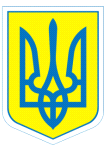 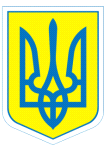 НАКАЗПро призначення відповідальногоза протипожежний стан у КЗ «ХСШ № 2»Відповідно до частини 8 ст.7 Закону України «Про основні засади державного нагляду (контролю) у сфері господарської діяльності», пункту 48 Положення про Державну службу України з надзвичайних ситуацій, затвердженого постановою Кабінету Міністрів України від 16.12.2015 № 1052, вимог законодавства у сфері цивільного захисту, техногенної та пожежної безпеки № 114,  ст.69 Кодексу цивільного захисту України,  з метою дотримання правил протипожежної безпекиНАКАЗУЮ:1.Призначити відповідальними за протипожежний стан у приміщеннях комунального закладу «Харківська спеціальна школа № 2» Харківської обласної ради Єрмоленка Олега Карловича, заступника директора з адміністративно-господарської роботи по пров.Карпівському, 21/23,  вул.Семінарській, 32 -  Луханіну Лідію Іванівну, комірника, та  виконання пунктів припису № 271 від 13.12.2019 року.Постійно	2.Заступнику директора з адміністративно-господарської роботи Єрмоленку О.К. забезпечити дотримання правил пожежної безпеки в комунальному закладі «Харківська спеціальна школа № 2» Харківської обласної ради відповідно до нормативних вимог.Постійно3 Контроль за виконанням даного наказу залишаю за собою.В.о.директора                                       Тетяна ДАНИЛЬЧЕНКОЄрмоленко,370-30-63З наказом ознайомлені	             О.Єрмоленко						   Л.Луханіна25.08.2020Харків            № 82 